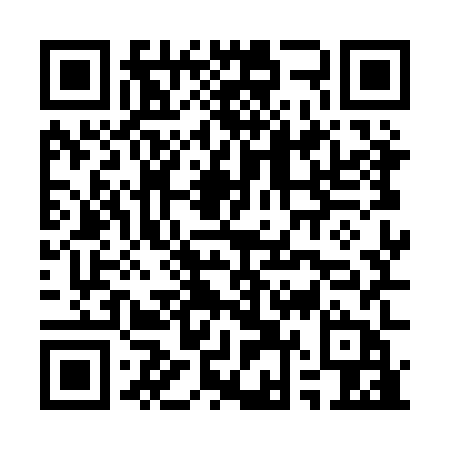 Prayer times for Obo, Central African RepublicWed 1 May 2024 - Fri 31 May 2024High Latitude Method: NonePrayer Calculation Method: Muslim World LeagueAsar Calculation Method: ShafiPrayer times provided by https://www.salahtimes.comDateDayFajrSunriseDhuhrAsrMaghribIsha1Wed3:505:0211:112:295:206:282Thu3:495:0111:112:295:206:283Fri3:495:0111:112:305:216:284Sat3:495:0111:112:305:216:295Sun3:485:0111:112:305:216:296Mon3:485:0111:112:315:216:297Tue3:485:0011:112:315:216:298Wed3:485:0011:102:315:216:299Thu3:475:0011:102:315:216:2910Fri3:475:0011:102:325:216:3011Sat3:475:0011:102:325:216:3012Sun3:465:0011:102:325:216:3013Mon3:465:0011:102:335:216:3014Tue3:464:5911:102:335:216:3115Wed3:464:5911:102:335:216:3116Thu3:464:5911:102:335:226:3117Fri3:454:5911:102:345:226:3118Sat3:454:5911:102:345:226:3119Sun3:454:5911:112:345:226:3220Mon3:454:5911:112:355:226:3221Tue3:454:5911:112:355:226:3222Wed3:454:5911:112:355:226:3223Thu3:454:5911:112:355:236:3324Fri3:444:5911:112:365:236:3325Sat3:444:5911:112:365:236:3326Sun3:444:5911:112:365:236:3427Mon3:444:5911:112:375:236:3428Tue3:444:5911:112:375:246:3429Wed3:444:5911:112:375:246:3430Thu3:444:5911:122:375:246:3531Fri3:444:5911:122:385:246:35